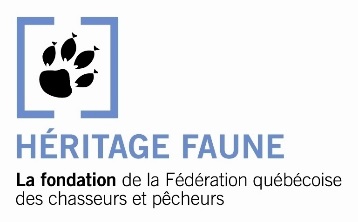 FORMULAIRE DE DEMANDE D’AIDE FINANCIÈRE« Aménagement/acquisition d’habitats fauniques (AAHF) »IDENTIFICATION DE L’ORGANISME DEMANDEUROrganisme demandeurNuméro de membre de l’organisme : Nom de l’organisme :Adresse (no et rue) :Ville :	Code postal :Téléphone :	Télécopieur :Courrier électronique :	(Exemple : info@fedecp.com)Personne responsable autorisée à signer au nom de l’organisme Monsieur		 MadamePrénom et nom :Fonction :Téléphone (rés.) :	Téléphone (cell.) :Courrier électronique :Description des activités de l’organisme : DESCRIPTION DU PROJETTitre du projet : Objectifs du projet:Problématique (justification du projet, urgence d’agir…) :Description du projet (méthode employée, étapes du projet…) :Résultats attendus : Impact du projet sur le potentiel du prélèvement : Impact du projet sur les autres espèces fauniques : Faisabilité technique et financière du projet : Calendrier de réalisation : Lien du projet avec la mission de la fondation Héritage faune : Activités de communication prévues pour faire la promotion du projet :3.	INFORMATIONS BUDGÉTAIRES DU PROJETNote :Les montants composant les totaux A et B doivent être égaux.ATTESTATION DE L’ORGANISME DEMANDEURJe déclare que les renseignements fournis sont véridiques et que je suis dûment autorisé à signer.__________________________________________	__________________________________Signature, titre						Date de la demandeMODALITÉS D’INSCRIPTIONLe formulaire doit être reçu à Héritage faune au plus tard le 1er février à :Héritage faune162, rue du BromeSaint-Augustin-de-Desmaures (Québec) G3A 2P5Téléphone : 418-878-8901, sans frais : 1888-523-2863Télécopieur : 418-878-8980Courriel : info@fedecp.com Site Internet : www.fedecp.comRéservé à la fondationNuméro de projet :Éléments du projet (1)Coûts du projetFinancement du projetFinancement du projetVeuillez inscrire les éléments qui composent le projetVeuillez préciser les coûts estimés pour chacun des éléments composant le projet.Veuillez indiquer les différentes sources et formes de financement (p.ex. fonds propre, partenaires du milieu, revenus de vente et de publicité, etc.).Veuillez préciser les montants provenant de chaque source financière indiquée.Main-d’oeuvre      $Aide financière demandée à Héritage faune       $Honoraires professionnels      $      $Frais de déplacement (      ) km X 0.42 $      $      $Matériaux      $      $Location diverse      $      $Frais de gestion      $      $Autres dépenses      $      $      $      $      $      $Contribution bénévole (        ) heures X 12 $ / h générale – 15$/h travaux spécialisés – 30$/h professionnel      $Contribution bénévole      $TOTAL (A)      $TOTAL (B)      $